  X (回首頁) www.scale-888.com/ACS-J   TCS-J  系列電子計數/計重秤說明書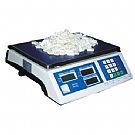 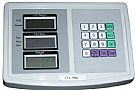 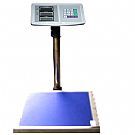 1.     簡介：   交直流兩用，電源110V,內置可充電電池(6V4A),於充電狀態亦可使用。   開機時能自我檢測,並自動歸零,及使用時會自動追蹤零點。2.     視窗及指示說明：     Unit Weight (單重顯示)     Number (數量顯示)         Weight (重量顯示)     U.W. (單重不足指示)       Sample (取樣數量不足指示)Tare (扣重狀態指示)       Accu (累計使用狀態指示)    Zero (零點狀態指示)3. 按鍵說明：     取樣 (Samp)：取樣輸入鍵。            累計 (Accu)：累計數量用,每按一次即累計一次,同時顯示目前累計數量與次數。     設定 (Set)：改變分度數(精密度)。     歸零/背光 (Zero/B.L)：背光切換及無法歸零時使用(範圍小於2%FS，扣重狀態下無效)。     扣重 (Tare)：扣除紙箱或籃子使用。     清除 (Clear)：清除資料。(說明如下)清除單重：按清除鍵兩次。清除累計：先按清除,顯示“unit”“CLEAR”,再按累計。    0 ~ 9：可直接輸入被秤物品單重,或按完數字鍵後,加取樣(Samp)鍵可將輸入數值變為取樣數值。  4. 使用說明：   電源開關：顯示器的右方背面。   背光切換：按背光/歸零 (Zero/B.L)鍵,直到開啟或關閉後放開。   計數：A. 以物品平均單重計數：先將被秤物標準單重,以數字鍵直接輸入,再放上被秤物品即可。(如果被秤物品平均單重大於或等於10g時,請於單重顯示為0時,按0鍵改變小數點位置)B. 取樣計數：   請將計算好數量的待秤物置於秤台上,並以數字鍵輸入,最後加按取樣(Samp)鍵。5. 異常顯示說明：1.當秤重超過100%FS+9d時,重量視窗顯示為 “-----” ,並連續鳴叫, 請將被秤物迅速取下,以免磅秤損壞。2.當數量或累計數量超過 “99999” 或 “19999” 數量視窗顯示為“--OF--”。3.當累計次數超過100次時,系統不回應,原資料保留。4.開機顯示 “Err-2” 為開機零點不穩 (例:秤台受風影響….等), 兩秒後恢復正常工作。5.開機顯示 “UNSTA” 為不穩或秤台受震動,請離開震動區域。6.開機顯示 “SYS” 請重新設定參數,或洽專業人員。7.開機顯示 “HHHHH” 或 “LLLLL” 表示秤台底重超過範圍。8.顯示 “Adc” 表示超重,請將被秤物品取下。    ※不使用時,至少每半年充電一次,顯示-LO-表示電池電力不足,請充電12小時(充電時亦可使用)。  ACS-J / TCS-J 三窗顯示器重量校正：開機自檢時,同時按下取樣＋8，開機完成後，進入設定三窗顯示器重量校正：開機自檢時,同時按下取樣＋8，開機完成後，進入設定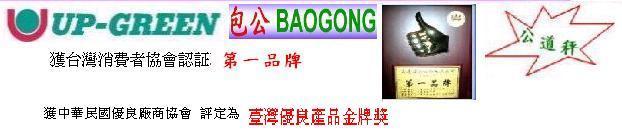 UP-GREEN SCALE CO.,LTD尚凌國際股份有限公司    e-mail :  up0978886106@gmail.com網址：www.scale-888.com    33060桃園市桃園區玉山街233巷17號      TE:   03-3611530     FAX:03-3636003免費咨詢:   (LINE): 0978-886 106                   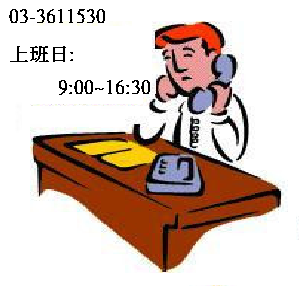  (安排當日出貨者,需在14:30前下訂, 謝謝)  X (回首頁) www.scale-888.com/單重窗數量窗顯示內容說明與改變及輸入方法KgUnit重量單位設定。(kg、g)以扣重鍵選擇，累計鍵輸入。0dot小數點位數。   0→無小數點 1→小數點一位以扣重鍵選擇，累計鍵確認。 2→小數點兩位SCALEFULL滿秤量顯示確認。以數字鍵輸入，累計鍵確認。1d=進位值顯示及確認。(1,2,5,10,20,50,100)以扣重鍵選擇，累計鍵確認。1.5dZERO零點追蹤範圍。(0.5d、1.5d、2.5d、3.5d)以扣重鍵選擇，累計鍵確認。內碼值-0-進入零點校正，清空台面,等10秒後，以累計鍵確認。內碼值LOAD請輸入校正值，並放上砝碼，等10 ~ 20秒後，以累計鍵確認，完成校正。單重窗數量窗顯示內容說明與改變及輸入方法KgUnit重量單位設定。(kg、g)以扣重鍵選擇，累計鍵輸入。0dot小數點位數。   0→無小數點 1→小數點一位以扣重鍵選擇，累計鍵確認。 2→小數點兩位SCALEFULL滿秤量顯示確認。以數字鍵輸入，累計鍵確認。1d=進位值顯示及確認。(1,2,5,10,20,50,100)以扣重鍵選擇，累計鍵確認。1.5dZERO零點追蹤範圍。(0.5d、1.5d、2.5d、3.5d)以扣重鍵選擇，累計鍵確認。內碼值-0-進入零點校正，清空台面,等10秒後，以累計鍵確認。內碼值LOAD請輸入校正值，並放上砝碼，等10 ~ 20秒後，以累計鍵確認，完成校正。